Vyvesené:   22.06.2018Zvesené: ..................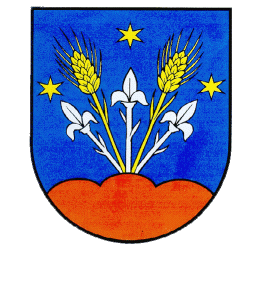 OBEC LIPTOVSKÉ SLIAČE Dodatok č. 3/2018k všeobecne záväznému nariadeniu  č. 5/2014o miestnych daniach a miestnom poplatku za komunálne odpady a drobné stavebné odpadyDátum schválenia: 21.06.2018Dátum účinnosti: 09.07.2018Obecné zastupiteľstvo v Liptovských Sliačoch, v zmysle zákona č. 369/1990 Zb. o obecnom zriadení v znení neskorších zmien a doplnkov a v súlade so zákonom č. 582/2004 Z.z. o miestnych daniach a miestnom poplatku za komunálne odpady a drobné stavebné odpady, v znení neskorších predpisov sa uznieslo na tomto Dodatku č. 3/2018 k všeobecne záväznému nariadeniu obce č. 5/2014 (ďalej VZN) o miestnych daniach a miestnom poplatku za komunálne odpady a drobné stavebné odpady:VZN č. 5/2014 o miestnych daniach a miestnom poplatku za komunálne odpady a drobné stavebné odpady sa mení nasledovne: § 14 sa nahrádza novým znením nasledovne:§14Správca dane určuje sadzbu dane za osobitné užívanie verejného priestranstva: za umiestnenie zariadenia, slúžiaceho na poskytovanie služieb a predajného zariadenia – ambulantný predaj počas akcií organizovaných obcou (LDM, Športový deň, Hasičské dni, iné ....):predaj rýchleho občerstvenia 		4,00 € /m2 /deň, predaj remeselných výrobkov, ľudovej umeleckej tvorby		2,00 € /m2 /deň, stánky výhradne s ukážkami remeselníckej výroby sú od dane za užívanie verejného priestranstva oslobodenépredaj ostatných tovarov 		2,00 € /m2 /deň za umiestnenie zariadenia, slúžiaceho na poskytovanie služieb a predajného zariadenia – ambulantný predaj na trhových miestach v rámci obce (mimo kultúrno - spoločenských akcií organizovaných obcou – predaj ovocia a zeleniny, iné ...)	1,00 € /m2 /deňza umiestnenie stavebného zariadenia 0,1 € za každý aj začatý m2 a každý aj začatý deň, za umiestnenie zariadenia cirkusu, lunaparku a iných atrakcií 0,33 € za každý aj začatý m2 a každý aj začatý deň,za umiestnenie skládky 0,1 € za každý aj začatý m2 a každý aj začatý deň,za trvalé parkovanie vozidla mimo stráženého parkoviska 0,1 € za každý aj začatý m2 a každý aj začatý deňza ostatné užívanie verejného priestranstva, ktoré nemožno zaradiť do vyššie uvedených skupín 0,33 € /m2/mesiacOstatné ustanovenia VZN 5/2014 vrátane Dodatku č. 1 a Dodatku č. 2 k VZN 5/2014 zostávajú nezmenené.Návrh tohto Dodatku č. 3/2018 bol zverejnený na úradnej tabuli obce a na webovom sídle obce od 6.6.2018 do 20.06.2018.Tento dodatok č. 3/2018 k všeobecne záväznému nariadeniu č. 5/2014 schválilo obecné zastupiteľstvo obce Liptovské Sliače na svojom zasadnutí dňa 21.06.2018 trojpätinovou väčšinou prítomných poslancov uznesením č. 58/26/2018Tento dodatok č. 3/2018 k všeobecne záväznému nariadeniu č. 5/2014 nadobúda účinnosť dňom 09.07.2018V Liptovských Sliačoch, 21.06.2018	.........................................	Mgr. Milan FRIČ	starosta obce